Miejski Ośrodek Profilaktyki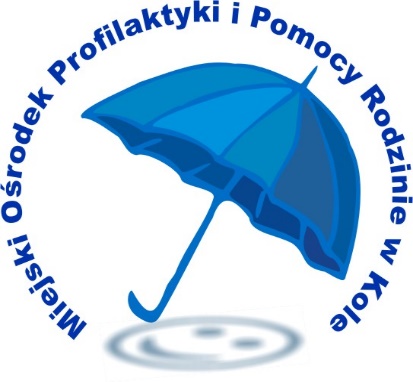 i Pomocy Rodzinieul. Dąbska 40, 62-600 Kołotel./fax:63 27 20 869, kom.515 251 521e-mail: mopipr@kolo.pl, mopipr.profilktyka@kolo.pl  www.mopiprkolo.nv.pl www.facebook.com/mopipr REGULAMINOrganizatorem Konkursu pt.  ,, Rodzina najcieplejsze miejsce pod słońcem”         jest Miejski Ośrodek Profilaktyki i Pomocy Rodzinie w Kole.                                       Patronat honorowy Burmistrz Miasta KołaRada Miejska KołaCele konkursu:  wskazanie, że Rodzina to miejsce, gdzie każdy może czuć się bezpiecznie; kształtowanie szacunku dla rodziny; wzmacnianie poczucia więzi; propagowanie wśród dzieci i młodzieży aktywności twórczej.Podkreślamy wartości czasu spędzanego wspólnie. Odwołujemy się zarówno do aktywności rekreacyjno-sportowej  jak i do wspólnych zainteresowań rodzinnych.UCZESTNICY KONKURSU:  I Kategoria -  indywidualna- uczniowie kolskich szkół podstawowychII Kategoria – rodzinna- członkowie rodzin zamieszkujących w Kole, bądź rodziny w skład których wchodzi dziecko uczące się w kolskiej szkole podstawowejZADANIA KONKURSOWE:Wykonanie pracy plastycznej odwołującego się do hasła konkursu-,, Rodzina najcieplejsze miejsce  pod słońcem”.TECHNIKA PRAC:Dowolna –rysunkowa, malarska, graficzna ( poza formami przestrzennymi)WYMIAR PRACY:  A4, A3ZAŁOŻENIA ORGANIZACYJNE:-Na odwrocie pracy należy umieścić informacje o autorze/autorach w przypadku pracy zespołowej wykonanej przez członków jednej rodziny: imię, nazwisko, wiek dziecka, szkoła;- Każda praca plastyczna powinna zawierać wypełnioną kartę zgłoszeniową oraz oświadczenie o wyrażeniu zgody na przetwarzanie danych osobowych dla każdego uczestnika (w przypadku osób poniżej 18 roku życia – oświadczenie podpisane przez opiekuna);- Dokumenty są do pobrania na stronie bip.mopiprkolo.nv.pl (w zakładce Konkurs);-Udział w konkursie i podanie danych związanych z udziałem w nim są całkowicie dobrowolne;-Zgłoszenie prac na konkurs uważane będzie za wyrażenie zgody na publikowanie danych osobowych –zgodnie z ustawą z dnia 10.05.2018r. o ochronie danych osobowych ( Dz.U. z 2019 r poz. 1781);- Nadesłanie zdjęcia wykonanej pracy oznacza zgłoszenie jej do konkursu i jest równoznaczne z nieodpłatnym przeniesieniem na Organizatora autorskich praw majątkowych wraz z zezwoleniem do utrwalania, zwielokrotniania, obrotu i rozpowszechniania na wszelkich polach eksploatacji o których mowa w art. 50 Ustawy z 4 lutego 1994 o prawie autorskim i prawach pokrewnych (Dz. U. z 2019 r poz. 1231 z późn. zm.)  -Zgłoszone do konkursu prace będą oceniane przez powołaną Komisję.                                              Decyzje Komisji są ostateczne i nie podlegają trybowi odwoławczemu;  - Sfotografowane prace wraz z kartą zgłoszenia należy wysłać na adres mopipr.profilaktyka@kolo.pl do 14 maja 2021 roku;- Uczestnik konkursu może zgłosić tylko jedną pracę plastyczną;-Rozstrzygnięcie konkursu i wręczenie nagród rzeczowych nastąpi do końca czerwca 2021r.-Ogłoszenie laureatów odbędzie się na stronie www.bip.mopiprkolo.nv.pl                    i www.facebook.com/mopipr NAGRODY:Planszowe gry rodzinne, akcesoria i sprzęt sportowy oraz inne nagrody rzeczowe.UWAGI KOŃCOWE:- Administratorem danych osobowych jest Miejski Ośrodek Profilaktyki i Pomocy Rodzinie, ul. Dąbska 40. Dane osobowe uczestników przetwarzane będą w celu organizacji konkursu;- Organizator zastrzega sobie prawo do ewentualnej zmiany szczegółów regulaminu;- Wszystkie kwestie nie ujęte w regulaminie rozstrzyga Organizator;- Złożenie karty zgłoszeniowej oznacza akceptację wyżej wymienionych warunków. Dodatkowe informacje:Miejski Ośrodek Profilaktyki i Pomocy Rodzinie                                                                                                      Ul. Dąbska 40                                                                                                                                                                    62-600 Koło                                                                                                                                                                     Tel. 63 2720869                                                                                                                                                                e-mail: mopipr.profilaktyka@kolo.plstrona: www.bip.mopiprkolo.nv.plwww.facebook.com/mopipr